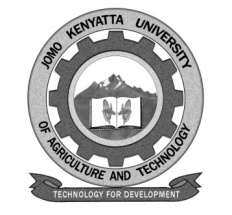 W1-2-60-1-6JOMO KENYATTA UNIVERSITY OF AGRICULTURE AND TECHNOLOGYUNIVERSITY EXAMINATIONS 2016/2017SECOND YEAR SECOND SEMESTER UNIVERSITY EXAMINATION FOR THE DIPLOMA IN INFORMATION TECHNOLOGYDIT 0407: WEB DEVELOPMENT IIDATE:  AUGUST, 2017	                              		                    TIME: 1 ½  HOURS   INSTRUCTIONS:	 ANSWER  QUESTION ONE (COMPULSORY) AND ANY OTHER TWO  QUESTIONSQUESTION ONE: 30 MARKSa.	What are anonymous functions?					(2 marks)b.	What is the purpose of an exal function?				(2 marks)c.	Using examples, describe the in-build functions used to provide user interaction in java script							(6 marks)d.	What is a cookie?								(2 marks)e.	Describe the structure of a cookie.					(4 marks)f.	How is a cookie set?							(3 marks)g.	PHP can be referred to as a ‘Losely’ typed language.  What does this mean?											(2 marks)h.	Explain why == is different from === in PHP.			(5 marks)i.	Write down a simple code snippet that shows the difference between a local php variable and a global php variable.				(4 marks)QUESTION TWOa.	Use a simple example to show how a php array can be declared a map.											(4 marks)b.	Show how a for each loop ban be used to access the values of an array.											(4 marks)c.	Describe how you would use arrays when developing a website.	(4 marks)d.	State any two  main disadvantages of cookier.			(2 marks)QUESTION THREEa.	Use mysqli procedural to show how to correct to a mysqli database in php.											(8 marks)b.	What is SQL injection?							(2 marks)c.	What does the function mysqli-fetch-associl do? 			(3 marks)d.	How can you prevent SQL injection?					(2 marks)QUESTION FOURa.	What is the &-SERVE[“PHP-SELF”] variable?			(2 marks)b.	What’s the purpose of htmlspecialchars ( ) function?  Why is it important to use this function?								(6 marks)c.	State the function of the following php functions:-			(4 marks)	i.	Firm ( )	ii.	Stripslashes ( )d.	Write down a code snippet for PHP that shows how to validate an integer using filters.									(3 marks)QUESTION FIVEa.	Which property is used to control the repetition of an image in the background? State three of its values in CSS.			(4 marks)b.	Which property of an hyperlink signifies an element on which the user is currently clicking?								(1 mark)c.	Describe three ways of inserting style sheets into an HTML document.											(6 marks)d.	What are the components of a CSS Style?				(4 marks)